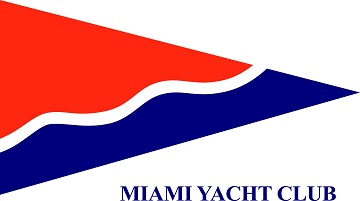 Miami Yacht Club63rd Annual Miami Key Largo Race& Inaugural Key Largo Miami RaceApril 21 & 22, 2018NOTICE OF RACESThese Races benefits the Miami Yacht Club’s Youth Sailing Foundation. 
The proceeds from these Races support the Foundation’s programs, which promote youth sailing from beginning through advanced racing levels. 1. ORGANIZINGAUTHORITY 
The organizing authority is the MYC Youth Sailing Foundation. 
2. RULES 
2.1  These Races will be governed by the 2017-2020 Racing Rules of Sailing (RRS) as adopted by the US Sailing Association except where changes by the sailing instructions.
2.2  The Class rules will be used except that RRS are changed to prohibit a boat from protesting another boat for an alleged breach of a class rule requiring class membership. 
2.3  The requirements of RRS, Appendix G, ISAF markings on sails shall not apply 
2.4  2.4 There are no PHRF crew restrictions on number or weight of crew. 
2.5  All boats must have a towline available of at least 20 feet. 
2.6  All competitors sailing on beach cats and open/non-cruising boats must wear an US Coast Guard approved PFD while racing.3. ENTRY 
The Miami to Key Largo Race (MKL) and Key Largo to Miami Race (KLM) are open to all boats 14ft & over that submit a completed entry form. Entries should be submitted on www.yachtscoring.com 
4. CLASSES 
4.1  The following classes are expected to participate; ORC, PHRF, ARC, Hobie 16, F18, F16, Hobie 20, A-cat, Portsmouth, and MASF.4.2  Other classes may be added by sufficient participation of at least five boats.4.3  ORC -a valid 2018 ORC rating certificate must be submitted with the online application at the time of registry.  For more information visit www.orc.org. Any vessel that carries multiple handicap rating certificates must indicate which handicap class rule she will be sailing under at the time of registry. Further, Race Committee shall place any vessel with a current ORC handicap rating in the ORC class.4.3  PHRF- a valid Southeast Florida 2018 PHRF rating certificate must be submitted with application. For more information visit www.phrfsef.com. Race Committee  reserves the right to adjust rating for certificates outside the Southeast Florida Region. Any vessel that carries multiple handicap rating certificates must indicate which handicap class rule she will be sailing under at the time of registry. Further, Race Committee shall place any vessel with a current ORC handicap rating in the ORC class.4.4  ARC (Assigned Rating Class) Entries without valid 2018 rating certificates will be assigned a rating and         scored in the ARC fleet.  Sufficient information about the vessel must be given to develop a rating. Ratings  from previous races will be taken into consideration. If insufficient information is available to develop a rating, the boat will be scored in the “open” class with no handicap system in use. It is the skipper’s responsibility to provide sufficient information for rating (see entry form). 
4.5  Multi-hulls not racing in MASF or One Design classes will be scored on the Portsmouth handicap system. 
4.6  The fleets will be divided into Classes according to rating handicaps and other factors at the discretion of the Race Committee. 
4.7  Trapeze rigs are not allowed unless provided for in the class rules for the boat using trapeze.
4.8  Final scratch sheets will be available at the skippers’ meeting. 5. COURSES Boats can participate with only the Saturday Miami Key Largo Race, or with both races. Miami Key Largo Race –April 21st : The Race will be sailed from the area just south of the Rickenbacker Causeway in Miami to the first day finish in an area north of the JEWFISH Creek entrance in Key Largo. The Race will start with warning signal at 7:55 AM, with start at 8:00 AM. All boats will start at the same time on a very long starting line (catamarans on one side, monohulls on the other—see Sailing Instructions) Key Largo Miami Race –April 22nd : The Race will be sailed from the area just north of the JEWFISH Creek entrance in Key Largo to the the second day finish in an area just south of the Rickenbacker Causeway in Miami. The Race will start with warning signal at 9:55 AM, with start at 10:00 AM. All boats will start at the same time on a very long starting line (catamarans on one side, monohulls on the other—see Sailing Instructions) 6.  SAILING INSTRUCTIONS
Draft Sailing Instructions for both races will be made available on www.yachtscoring.com. Final versions will be available at Skippers’ meeting. 7. PARKING 
Very limited parking is available at the Miami Yacht Club. Car and trailer parking may be available for a fee at the public boat ramp next to Miami Yacht Club. It is a pay by cell phone lot. Currently this lot is a FEMA site for storm -damaged boats, we are not sure what the status will at the time of the race. Competitors that wish to leave boats/trailers on MYC property must reserve a pass with the Club Manager. Passes will be provided on a first come, first served basis.8. BOAT STORAGE Overnight in Key Largo Saturday April 21st: Limited docking space for Monohuls and Multihulls is available at the Anchorage Resort & Yacht Club. Please note that due to hurricane damage there is NO dock space at Gilberts’ Resort this year!Beach cats can make use of the boat ramp and parking lot at the Caribbean Club for storage overnight Saturday at a cost of  $20. Cost is $30 if you also park a trailer and/or car. Beach wheels will be made available to share.9.  ACCOMODATIONS Saturday April 21stAnchorage Resort & Yacht Club and Gilberts’ resort will have space available as usual. In addition we will have a block of rooms on hold at the Key Largo Bay Marriott Beach Resort. Details forthcoming. There are many other hotels available on Key Largo.
10. ADVERTISING 
As defined under RRS, Appendix 1 for Category A, unless modified by class rules to Category C. 9.0 11. HOSPITALITY 
Reservations and information concerning hotels, trailer storage facilities, marinas and local restaurants are the responsibility of the entrants and crews.
12. FEESEarly entry fee for BOTH the Miami Key Largo and the Key Largo Miami $140.00Early Entry fees: Miami Key Largo Race $90.00Key Largo Miami Race $60.00Early entry ends April 6, 2018 at 1700.Late Entry fees(for registrations after 1700 on April 6, 2018): BOTH races $190.00, MKL $110.00 and KLM $80.00 respectively.13. SCHEDULE April 6, 2018 Midnight deadline for early entries April 18, 2018 6:00 PM late entry deadline. Absolutely NO entries accepted after 6:00PM April 18, 2018. April 20, 2018 (Friday) 	6:00 PM Packet pick up & party 	7:30 PM Skippers’ meeting.April 21, 2018 8:00 AM start Miami Key Largo RaceApril 22, 2018 10:00 AM start Key Largo Miami Race	4:00 PM Awards ceremony for Beach CatsMay 5, 2018 	6:00 PM Awards party begins 	8:00 PM Awards ceremony.14. PRIZES
14.1 Trophies for both races will be given out at the Awards ceremony. The Perpetual Trophies remain on display at the Miami Yacht Club.
14.2. Trophies for each race will be awarded to the top three to five finishers of each class depending on number of entries per class. The following perpetual trophies that are kept by the Club will also be presented. Miami Key Largo Race14.2.1 The Miami to Key Largo Race trophy- First to Finish Monohull & First to Finish Multihull 14.2.2 The Art Livingston Trophy- First to Finish Stock Tornado
14.2.3 Mark Albury Perpetual Trophy- First to Finish Beach Cat
14.2.4 Rodney Burdine’s Perpetual Trophy- First Overall ARC-Corrected Time 14.2.5 First Overall PHRF- Corrected Time14.2.6 First Overall ORC – Corrected Time
14.2.7 The Commodore Jack Schuh Memorial Trophy- MASF Rated Multihull with Lowest Corrected Time
14.2.8 Hobie Trophy-First to finish Hobie Key Largo Miami Race:14.2.9 The Key Largo to Miami Race trophy- First to Finish Monohull & First to Finish Multihull 14.3.0 The Key Largo to Miami Race Hobie trophy -first to finish Hobie 14.3.1 The Key Largo to Miami Race trophy -First Overall MASF – Corrected Time
MKLM Double Distance Race14.3.1  MKLM Double Distance Race trophy- First to Finish Monohull & First to Finish Multihull14.3.2  MKLM Double Distance Race Beach Cat trophy –First to Finish Beach Cat14.3.3  MKLM Double Distance Race trophy – First Overall MASF – Corrected Time
14.3.4  MKLM Double Distance Race Hobie trophy -First to finish Hobie 13.0 CONTACTS
13.1 Host Club: Miami Yacht Club 305-377-9877racecommittee@miamiyachtclub.comHans Evers, Race Chair 443-514-4968; 
Brian Hollenbeck, Flag Officer 305-491-7488 Miami Yacht Club1001 MacArthur CausewayMiami, FL 33132 305-377-9877www.miamiyachtclub.com